Publicado en   el 21/07/2015 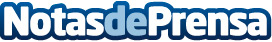 Guillermina Yanguas: “La Responsabilidad Social Empresarial es una aliada para las políticas ambientales”Datos de contacto:Nota de prensa publicada en: https://www.notasdeprensa.es/guillermina-yanguas-la-responsabilidad-social Categorias: Industria Alimentaria http://www.notasdeprensa.es